嘉義縣圖書館109年度藝文研習活動「認識書法-歐陽詢楷書入門」招生簡章目的：藉由辦理「認識書法-歐陽詢楷書入門」課程，讓民眾於日常生活中多接觸多練習，期以潛移默化之效果提升學生參加語文競賽的寫字能力，同時引導民眾踏入圖書館使用圖書館資源，進而帶動全民閱讀風氣及提升借閱率，落實終身學習及推廣閱讀的理念。主辦單位：嘉義縣政府   承辦單位：嘉義縣圖書館報名時間：即日起接受報名，額滿為止。報名方式：持本縣公共圖書館借閱證現場報名，並繳交保證金及材料費。報名地點：嘉義縣圖書館2樓辦公室。費用：研習費：免費。為避免資源浪費，報名時需酌收保證金500元，缺課達1/3以上者，將沒收保證金；保證金將於課程結束當天返還。教材費：依開課班別收取。參加資格：須持有本縣公共圖書館借閱證者。符合招生條件。課後可登錄公務員學習時數及教師在職進修時數。研習班別及課程內容：注意事項：1.繳交保證金者，概不退費，請謹慎報名。          2.如遇不可抗力或因應政府政策，經本府宣布停班、課等因素，致該日課程取
消之狀況，將延期辦理並彈性調整課程期程。3.招生資訊查詢請洽：嘉義縣圖書館 (05)3799978＃27、35(林小姐、陳小姐)嘉義縣圖書館粉絲專頁：https://www.facebook.com/cycab.gov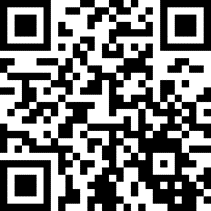 嘉義縣圖書館109年度藝文研習活動報名表--------------------------------------------------------------------------------------------------------------------------------------嘉義縣圖書館109年度藝文研習活動報名收據 班別日期/時間次數地點課程簡介材料費指導老師/資歷備註/對象認識書法-歐陽詢楷書入門5/24~10/25(日)下午1:00~2:50(6/28、7/5、8/16、10/4、10/11各暫停1次)18堂3樓多功能教室歐陽詢楷書入門教師書法教學需具備的能力、兒童書法競賽的寫字能力提升。免費，自備筆墨紙硯林杏嬌1.108年味丹杯全國書法比賽長青組第一名。2.106年南投慈光山人乘寺全國書法比賽長青組第一名。3.台南市103年「十二年國教精進國中小教學書法種子教師研習」溪北區講師。適合國小4年級以上姓名電話(日)：(手機)：家長姓名電話(日)：(手機)：通訊地址費用□保證金	(11.話說台語俗諺…，不須繳交保證金)□教材費□保證金	(11.話說台語俗諺…，不須繳交保證金)□教材費□保證金	(11.話說台語俗諺…，不須繳交保證金)□教材費研習項目□ 1.兒童美語 5/16~6/13            □ 9.趣味桌遊-兒童 7/29~8/26□ 2.寫作 5/17~9/27                □ 10.兒童美語 8/22~9/19□ 3.書法 5/17~9/27                □ 11.話說台語俗諺..9/5~9/19□ 4.趣味桌遊-銀髮 5/20~6/24       □ 12.大手牽小手藝起來10/17~11/21(600元)□ 5.趣味桌遊-兒童 5/20~6/24       □ 13.陶藝手作10/17~11/21 (800元)□ 6.創意兒童繪畫課7/4~8/8(200元)   □ 14.認識書法-歐陽詢楷書入門5/24~10/25□ 7.陶藝手作7/4~8/8(800元)□ 8.趣味桌遊-銀髮7/29~8/26□ 1.兒童美語 5/16~6/13            □ 9.趣味桌遊-兒童 7/29~8/26□ 2.寫作 5/17~9/27                □ 10.兒童美語 8/22~9/19□ 3.書法 5/17~9/27                □ 11.話說台語俗諺..9/5~9/19□ 4.趣味桌遊-銀髮 5/20~6/24       □ 12.大手牽小手藝起來10/17~11/21(600元)□ 5.趣味桌遊-兒童 5/20~6/24       □ 13.陶藝手作10/17~11/21 (800元)□ 6.創意兒童繪畫課7/4~8/8(200元)   □ 14.認識書法-歐陽詢楷書入門5/24~10/25□ 7.陶藝手作7/4~8/8(800元)□ 8.趣味桌遊-銀髮7/29~8/26□ 1.兒童美語 5/16~6/13            □ 9.趣味桌遊-兒童 7/29~8/26□ 2.寫作 5/17~9/27                □ 10.兒童美語 8/22~9/19□ 3.書法 5/17~9/27                □ 11.話說台語俗諺..9/5~9/19□ 4.趣味桌遊-銀髮 5/20~6/24       □ 12.大手牽小手藝起來10/17~11/21(600元)□ 5.趣味桌遊-兒童 5/20~6/24       □ 13.陶藝手作10/17~11/21 (800元)□ 6.創意兒童繪畫課7/4~8/8(200元)   □ 14.認識書法-歐陽詢楷書入門5/24~10/25□ 7.陶藝手作7/4~8/8(800元)□ 8.趣味桌遊-銀髮7/29~8/26備註每個班別皆須酌收保證金500元，教材費另依開課班別收取。每個班別皆須酌收保證金500元，教材費另依開課班別收取。每個班別皆須酌收保證金500元，教材費另依開課班別收取。經手人姓名家長姓名費用□保證金	(11.話說台語俗諺…，不須繳交保證金)□教材費□保證金	(11.話說台語俗諺…，不須繳交保證金)□教材費□保證金	(11.話說台語俗諺…，不須繳交保證金)□教材費研習項目□ 1.兒童美語 5/16~6/13            □ 9.趣味桌遊-兒童 7/29~8/26□ 2.寫作 5/17~9/27                □ 10.兒童美語 8/22~9/19□ 3.書法 5/17~9/27                □ 11.話說台語俗諺..9/5~9/19□ 4.趣味桌遊-銀髮 5/20~6/24       □ 12.大手牽小手藝起來10/17~11/21(600元)□ 5.趣味桌遊-兒童 5/20~6/24       □ 13.陶藝手作10/17~11/21 (800元)□ 6.創意兒童繪畫課7/4~8/8(200元)   □ 14.認識書法-歐陽詢楷書入門5/24~10/25□ 7.陶藝手作 7/4~8/8(800元)□ 8.趣味桌遊-銀髮7/29~8/26□ 1.兒童美語 5/16~6/13            □ 9.趣味桌遊-兒童 7/29~8/26□ 2.寫作 5/17~9/27                □ 10.兒童美語 8/22~9/19□ 3.書法 5/17~9/27                □ 11.話說台語俗諺..9/5~9/19□ 4.趣味桌遊-銀髮 5/20~6/24       □ 12.大手牽小手藝起來10/17~11/21(600元)□ 5.趣味桌遊-兒童 5/20~6/24       □ 13.陶藝手作10/17~11/21 (800元)□ 6.創意兒童繪畫課7/4~8/8(200元)   □ 14.認識書法-歐陽詢楷書入門5/24~10/25□ 7.陶藝手作 7/4~8/8(800元)□ 8.趣味桌遊-銀髮7/29~8/26□ 1.兒童美語 5/16~6/13            □ 9.趣味桌遊-兒童 7/29~8/26□ 2.寫作 5/17~9/27                □ 10.兒童美語 8/22~9/19□ 3.書法 5/17~9/27                □ 11.話說台語俗諺..9/5~9/19□ 4.趣味桌遊-銀髮 5/20~6/24       □ 12.大手牽小手藝起來10/17~11/21(600元)□ 5.趣味桌遊-兒童 5/20~6/24       □ 13.陶藝手作10/17~11/21 (800元)□ 6.創意兒童繪畫課7/4~8/8(200元)   □ 14.認識書法-歐陽詢楷書入門5/24~10/25□ 7.陶藝手作 7/4~8/8(800元)□ 8.趣味桌遊-銀髮7/29~8/26備註每個班別皆須酌收保證金500元，教材費另依開課班別收取。每個班別皆須酌收保證金500元，教材費另依開課班別收取。每個班別皆須酌收保證金500元，教材費另依開課班別收取。經手人